Уважаемые коллеги!Возобновляем работу «Кольцевой почты» для ознакомления с профессиональной периодикой. Из периодики по вопросам библиотечного дела в открытом доступе есть журналы «Научные и технические библиотеки» и «Университетская книга».Доступ к журналу «Научные и технические библиотеки» на сайте Электронной библиотеки ГПНТБ России (по ссылке http://ellib.gpntb.ru/index.php?option=com_content&task=blogsection&id=8&Itemid=36). Необходима регистрация на сайте http://ellib.gpntb.ru для чтения полных текстов (не забудьте пройти по ссылке из письма для активации вашего аккаунта).Доступ к журналу «Университетская книга» осуществляется через eLIBRARY (https://elibrary.ru/contents.asp?titleid=9191).Предлагаем вам для информации содержания журналов, вышедших в 2018 году.Науч. и техн. б-ки, 2018, № 1:24-Я МЕЖДУНАРОДНАЯ КОНФЕРЕНЦИЯ «БИБЛИОТЕЧНЫЕ И ИНФОРМАЦИОННЫЕ РЕСУРСЫ В СОВРЕМЕННОМ МИРЕ НАУКИ, КУЛЬТУРЫ, ОБРАЗОВАНИЯ И БИЗНЕСА» – «КРЫМ–2017»Гусева Е. Н. Законодательное обеспечение государственной культурной политики в библиотечной отрасли: новеллы 2016 года, тенденции 2017 годаСтепанов В. К. Библиотека и библиотекари в ближайшие двадцать лет, или В ожидании сингулярностиРушанин В. Я. Перспективы развития высшего библиотечного образования в контексте освоения профессионального стандарта специалиста в области библиотечно-информационной деятельностиЕременко Т. В. Индикаторы публикационной активности регионального научного сообщества: постановка проблемыРассадина М. И. Библиотека в условиях глобальной информатизации: проблемы трансформацииЩербинина Г. С. Модель повышения квалификации библиотекарей региона в современной университетской библиотекеБычкова Е. Ф. Тема экологии на Третьем международном профессиональном форуме «Книга. Культура. Образование. Инновации» («Крым–2017»)НАУКОМЕТРИЯ. БИБЛИОМЕТРИЯАрутюнов В. В. Сравнительный анализ результативности научной деятельности федеральных государственных и национальных исследовательских университетов РоссииПРОБЛЕМЫ ИНФОРМАЦИОННОГО ОБЩЕСТВАБоброва Е. И., Кащеева И. А.Взаимодействие вуза культуры и агрегаторов электронно-библиотечных системОБЗОРЫ. РЕЦЕНЗИИМарков Б. В. Библиография и философия. Размышления о книге В. П. Леонова «Очерк эволюции поэтики библиографии»ПАМЯТНЫЕ ДАТЫ. ЮБИЛЕИМоковая Т. Н., Разина Ю. Б. Исаак Григорьевич Моргенштерн (1932–2008). Дань памяти учёному Науч. и техн. б-ки, 2018, № 2:Содержание:БИБЛИОТЕЧНО-ИНФОРМАЦИОННАЯ ДЕЯТЕЛЬНОСТЬ: ТЕОРИЯ И ПРАКТИКАБунин М. С. Стратегия развития Центральной научной сельскохозяйственной библиотекиБарышев Р. А., Бабина О. И., Сергиенко Т. В., Захаров П. А. Новые подходы к разработке статистических форм в цикле обслуживания читателейРожнов В. И., Смирнов Ю. В. Переход на российское программное обеспечение в библиотекахНАША ПРОФЕССИЯ. КАДРЫ. ОБРАЗОВАНИЕТараненко Л. Г., Сакова О. Я., Меркулова А. Ш. Обучение машиночитаемой каталогизации в рамках направления подготовки «Библиотечно-информационная деятельность» в Кемеровском государственном институте культурыПРОФЕССИОНАЛЬНАЯ ТЕРМИНОЛОГИЯСальникова Л. И. Соотношение понятий «система библиотек» и «сеть библиотек». Постановка проблемыПРОФЕССИОНАЛЬНЫЕ АССОЦИАЦИИЛиховид Т. Ф. Британская Библиотечно-информационная ассоциация: истоки и современное состояниеНАША ИСТОРИЯСтоляров Ю. Н. Чёрные страницы советского книговедения (по материалам переписки Н. А. Рубакина и Н. М. Сомова). Часть 1ОБЗОРЫ. РЕЦЕНЗИИКалегина О. А. «Библиотечно-информационное обслуживание» – новый учебник под научной редакцией профессора М. Я. ДворкинойИНФОРМАЦИОННЫЕ СООБЩЕНИЯБоргоякова К. С., Земсков А. И.Библиометрия и «охота на хищников»Мазурик Н. А. Двадцать первая международная конференция «LIBCOM–2017» – «Информационные технологии, компьютерные системы и издательская продукция для библиотек». (Обзор мероприятий)ПИСЬМО В РЕДАКЦИЮСукиасян Э. Р. Что такое квалиметрия. Об измерении качества в баллахНауч. и техн. б-ки, 2018, № 3:Содержание:БИБЛИОТЕЧНО-ИНФОРМАЦИОННАЯ ДЕЯТЕЛЬНОСТЬ: ТЕОРИЯ И ПРАКТИКАЛопатина Н. В., Зубов Ю. С., Неретин О. П. Информационная поддержка инновационной деятельности в регионе: возможности библиотекИНФОРМАЦИОННЫЕ ТЕХНОЛОГИИ В БИБЛИОТЕКАХРедькина Н. С. Оценка деятельности библиотеки в социальных сетях инструментами веб-аналитикиШевченко Л. Б. Методы поисковой оптимизации: опыт применения в ГПНТБ СО РАННАУКОМЕТРИЯ. БИБЛИОМЕТРИЯАрутюнов В. В. Результативность научной деятельности опорных вузов РоссииАВТОМАТИЗИРОВАННЫЕ ТЕХНОЛОГИИ И СИСТЕМЫГендина Н. И., Колкова Н. И., Скипор И. Л.Истоки автоматизации отечественных библиотек: реализация идей С. А. Сбитнева. К 100-летию со дня рождения учёногоИНФОРМАЦИОННО-ПОИСКОВЫЕ ЯЗЫКИ И СИСТЕМЫБахтурина Т. А. От MARC 21 к модели BIBFRAME: эволюция машиночитаемых форматов Библиотеки Конгресса СШАНАША ПРОФЕССИЯ. КАДРЫ. ОБРАЗОВАНИЕКуриленко Е. А. Языковая норма в современных библиотечных коммуникацияхНАША ИСТОРИЯСтоляров Ю. Н. Чёрные страницы советского книговедения (по материалам переписки Н. А. Рубакина и Н. М. Сомова). Часть 2ОБЗОРЫ. РЕЦЕНЗИИАдамьянц А. О. Новый подход к разработке учебно-методического комплекса для студентов, обучающихся по направлению «Библиотечно-информационная деятельность»Науч. и техн. б-ки, 2018, № 4:Содержание:ОТКРЫТЫЙ ДОСТУП И ОТКРЫТЫЕ АРХИВЫ ИНФОРМАЦИИГончаров М. В., Михайленко И. И. Интеграция информационных ресурсов ГПНТБ России в рамках Системы открытого архиваВахрушев М. В. Научная библиотека вуза в роли открытого архиваБИБЛИОТЕЧНО-ИНФОРМАЦИОННАЯ ДЕЯТЕЛЬНОСТЬ: ТЕОРИЯ И ПРАКТИКАКасянчук Е. Н., Казанцева В. П., Барышев Р. А. Научная библиотека Сибирского федерального университета: итоги работы, задачи, ориентирыКазакова Т. А. Библиотека Белорусско-Российского университета: история и современностьДубленных А. К. Изучение опыта документирования деятельности вузовских библиотек Уральского регионаАВТОМАТИЗИРОВАННЫЕ ТЕХНОЛОГИИ И СИСТЕМЫТимошенко И. В. Библиотечные системы радиочастотной идентификации: возможность создания универсальных систем на основе международных стандартовАбдулаева Т. А. Использование АБИС для мониторинга данных об обеспеченности учебного процесса в вузеЭЛЕКТРОННЫЕ РЕСУРСЫ. ЭЛЕКТРОННЫЕ БИБЛИОТЕКИРинчинов О. С. Библиографическая база данных «Тибетоязычные источники по традиционной медицине»НАША ПРОФЕССИЯ. КАДРЫ. ОБРАЗОВАНИЕКузнецова Т. Я. Сетевое взаимодействие как базовый фактор инновационного развития библиотечного образованияКлюев В. К., Ивина К. В. Бакалавр библиотечно-информационной деятельности как будущий «базовый специалист» библиотеки: современные компетенцииНауч. и техн. б-ки, 2018, № 5:Содержание:НАША ПРОФЕССИЯ. КАДРЫ. ОБРАЗОВАНИЕСоколов А. В. Смысл библиотечной профессии в современной РоссииМазурицкий А. М. Кризис библиотечно-информационного образования, или По ком звонит колоколКузнецова Т. Я. Дополнительное профессиональное библиотечно-информационное образование: концептуально-методологические основы и механизмы формирования системыБабиева Н. А., Ключенко Т. И., Дрешер Ю. Н. Потенциал вуза в процессе обучения информатике и информационным технологиямГриханов Ю. А. Буккроссинг: анализ его трансформации в РоссииГончарова В. В. Информационные особенности диссертаций лексикографической направленностиПодрезов К. А., Иванова Ю. В.Историческая роль библиотеки университета как культурно-просветительского центраФОНДЫ БИБЛИОТЕК: ПРОБЛЕМЫ И РЕШЕНИЯОтставнова И. В., Шаматонова Г. Л.Комплектование фондов вузовской библиотеки: проблемы и пути решенияМЕЖДУНАРОДНОЕ СОТРУДНИЧЕСТВОСукиасян Э. Р. Международное общество по организации знаний. 40 лет сотрудничестваНауч. и техн. б-ки, 2018, № 6:Содержание:БИБЛИОТЕЧНО-ИНФОРМАЦИОННАЯ ДЕЯТЕЛЬНОСТЬ: ТЕОРИЯ И ПРАКТИКААстахова Л. В. Когнитивная парадигма в современной библиографической наукеГончарова В. В. Аннотирование лексикографических произведенийПарамонова И. Е. Корпоративная библиотека: право на жизньНАУКОМЕТРИЯ. БИБЛИОМЕТРИЯМохначева Ю. В., Цветкова В. А.Библиометрия и современные научные библиотекиБескаравайная Е. В., Харыбина Т. Н.Результаты сравнительного анализа публикационной активности учёных Пущинского научного центра РАНОТКРЫТЫЙ ДОСТУП И ОТКРЫТЫЕ АРХИВЫ ИНФОРМАЦИИВахрушев М. В. Портал «Научный архив» ГПНТБ России как часть инфраструктуры научной коммуникацииЭЛЕКТРОННЫЕ РЕСУРСЫ. ЭЛЕКТРОННЫЕ БИБЛИОТЕКИВласова С. А. Электронная библиотека сборников научного семинара «Информационное обеспечение науки: новые технологии»НАША ПРОФЕССИЯ. КАДРЫ. ОБРАЗОВАНИЕБабиева Н. А., Ключенко Т. И., Дрешер Ю. Н. Дистанционное библиотечное образование в эпоху глобализации и информационных технологий: опыт и перспективыИНФОРМАЦИОННЫЕ СООБЩЕНИЯКлюев В. К. Наследие Н. С. Карташова в контексте современностиНауч. и техн. б-ки, 2018, № 7:Содержание:БИБЛИОТЕЧНО-ИНФОРМАЦИОННАЯ ДЕЯТЕЛЬНОСТЬ: ТЕОРИЯ И ПРАКТИКААстахова Л. В. Когнитивная среда современной научной библиотеки: понятие и структураПолтавская Е. И. Типологизация – процесс первичного упорядочивания библиотекГончарова В. В. Видовое многообразие справок лексикографической направленностиЭЛЕКТРОННЫЕ РЕСУРСЫ. ЭЛЕКТРОННЫЕ БИБЛИОТЕКИГендина Н. И., Колкова Н. И. Библиотека в едином информационном пространстве: необходимость создания электронных путеводителей по интернет-ресурсамНАУКОМЕТРИЯ. БИБЛИОМЕТРИЯМосичева И. А., Парфенова С. Л., Долгова В. Н., Безроднова К. А., Лягушкина Е. А., Богатов В. В., Халтакшинова Н. В., Коробатов В. Я., Михайленко И. В. Метод прогнозирования числа публикаций на основе интегрального показателя по данным Web of Science и ScopusИНФОРМАЦИОННЫЕ СООБЩЕНИЯПарамонова И. Е., Бабушкина Ю. В.Традиции и современность в библиотечном образованииНауч. и техн. б-ки, 2018, № 8:Содержание:НАУКОМЕТРИЯ. БИБЛИОМЕТРИЯЦветкова В. А., Мохначева Ю. В., Калашникова Г. В. Парадоксы библиометрических инструментовБИБЛИОТЕЧНО-ИНФОРМАЦИОННАЯ ДЕЯТЕЛЬНОСТЬ: ТЕОРИЯ И ПРАКТИКАПолтавская Е. И. Структурная систематизация – необходимый этап построения непротиворечивой классификации библиотекЗадорожнюк И. Е., Капочкина И. П., Стукалова Т. Н. Традиции и инновации в информационно-библиотечных сервисах. К 75-летию библиотеки Национального исследовательского ядерного университета «МИФИ»ИНФОРМАЦИОННЫЕ ТЕХНОЛОГИИ В БИБЛИОТЕКАХГендина Н. И., Колкова Н. И. Методика формализованного аннотирования интернет-ресурсовФОНДЫ БИБЛИОТЕК: ПРОБЛЕМЫ И РЕШЕНИЯЛазарев В. С., Юрик И. В., Дыдик Н. С.Применение методики отбора и оценки сериальных изданий в помощь выполнению технических исследований (на примере разделов энергетики)МЕЖДУНАРОДНОЕ СОТРУДНИЧЕСТВОИгумнова Н. П. Библиотеки СНГ в сохранении культурного наследия: нормативные документы и программыОБЗОРЫ. РЕЦЕНЗИИКушнаренко Н. Н., Соляник А. А.Неисчерпаемый источник документологического знанияУНИВЕРСИТЕТСКАЯ КНИГА 
ИД Университетская книга (Москва)УНИВЕРСИТЕТСКАЯ КНИГА 
ИД Университетская книга (Москва)УНИВЕРСИТЕТСКАЯ КНИГА 
ИД Университетская книга (Москва)УНИВЕРСИТЕТСКАЯ КНИГА 
ИД Университетская книга (Москва)УНИВЕРСИТЕТСКАЯ КНИГА 
ИД Университетская книга (Москва)Номер: 1 Год: 2018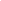 Номер: 1 Год: 2018Номер: 1 Год: 2018Тема выпуска:  Цифровые стратегии в книгоиздании, образовании и наукеТема выпуска:  Цифровые стратегии в книгоиздании, образовании и наукеТема выпуска:  Цифровые стратегии в книгоиздании, образовании и наукеНазвание статьиНазвание статьиСтраницыСОБЫТИЯ. НОВОСТИ. АНОНСЫСОБЫТИЯ. НОВОСТИ. АНОНСЫ4-7ВО МНОГИХ СЛУЧАЯХ ЧТЕНИЕ СПАСАЕТ ЖИЗНЬВО МНОГИХ СЛУЧАЯХ ЧТЕНИЕ СПАСАЕТ ЖИЗНЬ8-13МЕДИАТРЕНДЫ-2017: В ПРИОРИТЕТЕ АНАЛИТИКАМЕДИАТРЕНДЫ-2017: В ПРИОРИТЕТЕ АНАЛИТИКА14-17ИНКЛЮЗИЯ В ВУЗАХ КАК ЭТО РАБОТАЕТ НА ПРАКТИКЕ?ИНКЛЮЗИЯ В ВУЗАХ КАК ЭТО РАБОТАЕТ НА ПРАКТИКЕ?18-25СЕРВИСЫ КНИЖНОГО САМИЗДАТА: ОТ САМОДЕЯТЕЛЬНОСТИ К ЭФФЕКТИВНОЙ БИЗНЕС-МОДЕЛИСЕРВИСЫ КНИЖНОГО САМИЗДАТА: ОТ САМОДЕЯТЕЛЬНОСТИ К ЭФФЕКТИВНОЙ БИЗНЕС-МОДЕЛИ26-30"ПРОСВЕЩЕНИЕ": ЦИФРОВЫЕ СТРАТЕГИИ И ИНВЕСТИЦИИ В ОБРАЗОВАТЕЛЬНЫЙ РЕЗУЛЬТАТ"ПРОСВЕЩЕНИЕ": ЦИФРОВЫЕ СТРАТЕГИИ И ИНВЕСТИЦИИ В ОБРАЗОВАТЕЛЬНЫЙ РЕЗУЛЬТАТ31-33КНИЖНАЯ ПОЛИТИКА РЕГИОНОВКНИЖНАЯ ПОЛИТИКА РЕГИОНОВ34-37КУЛЬТУРА, ОБРАЗОВАНИЕ И НАУКА В ПРОСТРАНСТВЕ ЦИФРОВОЙ ЭКОНОМИКИКУЛЬТУРА, ОБРАЗОВАНИЕ И НАУКА В ПРОСТРАНСТВЕ ЦИФРОВОЙ ЭКОНОМИКИ38-42ПРИОРИТЕТНЫЕ ОБРАЗОВАТЕЛЬНЫЕ ПРОЕКТЫ: ИТОГИ ГОДАПРИОРИТЕТНЫЕ ОБРАЗОВАТЕЛЬНЫЕ ПРОЕКТЫ: ИТОГИ ГОДА43-45ЗАЩИТА ИНТЕЛЛЕКТУАЛЬНОЙ СОБСТВЕННОСТИ В СЕТИ: НОВЫЕ ВЕКТОРЫ РАЗВИТИЯЗАЩИТА ИНТЕЛЛЕКТУАЛЬНОЙ СОБСТВЕННОСТИ В СЕТИ: НОВЫЕ ВЕКТОРЫ РАЗВИТИЯ46-51ИТОГИ КОНФЕРЕНЦИИ "ОБНАРУЖЕНИЕ ЗАИМСТВОВАНИЙ - 2017"ИТОГИ КОНФЕРЕНЦИИ "ОБНАРУЖЕНИЕ ЗАИМСТВОВАНИЙ - 2017"52-53ОТКРЫТЫЙ ДОСТУП: В ПОИСКЕ ОПТИМАЛЬНОЙ МОДЕЛИОТКРЫТЫЙ ДОСТУП: В ПОИСКЕ ОПТИМАЛЬНОЙ МОДЕЛИ54-58МИХАИЛ ИВАНЦОВ: "ЗАДАЧИ У НАС ОЧЕНЬ ИНТЕРЕСНЫЕ"МИХАИЛ ИВАНЦОВ: "ЗАДАЧИ У НАС ОЧЕНЬ ИНТЕРЕСНЫЕ"59-63ПРИНЯТ ГОСТ ПО ЭЛЕКТРОННО-БИБЛИОТЕЧНЫМ СИСТЕМАМ
Костюк К.Н.ПРИНЯТ ГОСТ ПО ЭЛЕКТРОННО-БИБЛИОТЕЧНЫМ СИСТЕМАМ
Костюк К.Н.64-67ЖИВОЕ ПРОЧТЕНИЕЖИВОЕ ПРОЧТЕНИЕ68-71"АВТОГРАФ ИЗДАТЕЛЬСТВА". ОБЛАЧНАЯ ПЛАТФОРМА ДЛЯ АВТОРОВ, ИЗДАТЕЛЕЙ И ЧИТАТЕЛЕЙ
Курий С."АВТОГРАФ ИЗДАТЕЛЬСТВА". ОБЛАЧНАЯ ПЛАТФОРМА ДЛЯ АВТОРОВ, ИЗДАТЕЛЕЙ И ЧИТАТЕЛЕЙ
Курий С.72-75ДОСТУПНАЯ ОБРАЗОВАТЕЛЬНАЯ СРЕДА: ОТВЕЧАЯ ТРЕБОВАНИЯМ ЗАКОНА
Иванова Н.ДОСТУПНАЯ ОБРАЗОВАТЕЛЬНАЯ СРЕДА: ОТВЕЧАЯ ТРЕБОВАНИЯМ ЗАКОНА
Иванова Н.76-77ГУТЕНБЕРГ 3.0
Харитонов В.ГУТЕНБЕРГ 3.0
Харитонов В.78-80Номер: 2 Год: 2018Номер: 2 Год: 2018Номер: 2 Год: 2018Тема выпуска:  Издательский бизнес: точки ростаТема выпуска:  Издательский бизнес: точки ростаТема выпуска:  Издательский бизнес: точки ростаНазвание статьиНазвание статьиСтраницыСОБЫТИЯ. НОВОСТИ. АНОНСЫСОБЫТИЯ. НОВОСТИ. АНОНСЫ4-7АЛЕКСЕЙ ИЛЬИН: "НАМ ВАЖНО БЫТЬ В ИГРЕ"
Ильин А.АЛЕКСЕЙ ИЛЬИН: "НАМ ВАЖНО БЫТЬ В ИГРЕ"
Ильин А.8-14ПРЕВРАЩАТЬ НАС В ДОСУГОВЫЕ ЦЕНТРЫ - ЭТО ПУТЬ В НИКУДА
Чалова З.В.ПРЕВРАЩАТЬ НАС В ДОСУГОВЫЕ ЦЕНТРЫ - ЭТО ПУТЬ В НИКУДА
Чалова З.В.16-21ЭФФЕКТИВНЫЙ КОНТРАКТ: ТРЕНДЫ, ПОТЕНЦИАЛ, РЕШЕНИЯЭФФЕКТИВНЫЙ КОНТРАКТ: ТРЕНДЫ, ПОТЕНЦИАЛ, РЕШЕНИЯ22-31ДЕСЯТИЛЕТИЕ ПЕРЕМЕН. РОССИЙСКОЕ КНИГОИЗДАНИЕ В 2008-2017 ГГ
Воропаев А.Н.ДЕСЯТИЛЕТИЕ ПЕРЕМЕН. РОССИЙСКОЕ КНИГОИЗДАНИЕ В 2008-2017 ГГ
Воропаев А.Н.32-40ПРИОРИТЕТЫ И ТОЧКИ РОСТА: ПОЗИЦИЯ ЛИДЕРОВ РЫНКАПРИОРИТЕТЫ И ТОЧКИ РОСТА: ПОЗИЦИЯ ЛИДЕРОВ РЫНКА41-45МОСКОВСКИЕ БИБЛИОТЕКИ: СТРАТЕГИЯ РАЗВИТИЯМОСКОВСКИЕ БИБЛИОТЕКИ: СТРАТЕГИЯ РАЗВИТИЯ46-52ПРЕЗИДЕНТСКАЯ БИБЛИОТЕКА: ДОСТУП К ИНФОРМАЦИИ НА СТЫКЕ ЭПОХПРЕЗИДЕНТСКАЯ БИБЛИОТЕКА: ДОСТУП К ИНФОРМАЦИИ НА СТЫКЕ ЭПОХ53-55ШКОЛА "БИБЛИОТЕКИ - ДОРОГА К ЗНАНИЯМ" НАББ: ИТОГИ ПЕРВОГО ГОДА РАБОТЫ
Шрайберг Я.Л., Линдеман Е.В.ШКОЛА "БИБЛИОТЕКИ - ДОРОГА К ЗНАНИЯМ" НАББ: ИТОГИ ПЕРВОГО ГОДА РАБОТЫ
Шрайберг Я.Л., Линдеман Е.В.56-59РОЛЬ БИБЛИОТЕКИ В ИНФОРМАЦИОННО-АНАЛИТИЧЕСКОМ СОПРОВОЖДЕНИИ НАУЧНО-ПУБЛИКАЦИОННОЙ ДЕЯТЕЛЬНОСТИ ВУЗА
Дудникова О.В., Богомолов А.А., Смирнова О.А.РОЛЬ БИБЛИОТЕКИ В ИНФОРМАЦИОННО-АНАЛИТИЧЕСКОМ СОПРОВОЖДЕНИИ НАУЧНО-ПУБЛИКАЦИОННОЙ ДЕЯТЕЛЬНОСТИ ВУЗА
Дудникова О.В., Богомолов А.А., Смирнова О.А.60-63ВУЗОВСКАЯ НАУКА: ПУТИ ПОВЫШЕНИЯ ЭФФЕКТИВНОСТИВУЗОВСКАЯ НАУКА: ПУТИ ПОВЫШЕНИЯ ЭФФЕКТИВНОСТИ64-68ДВОЙНЫЕ СТАНДАРТЫ ПРИЛИЧИЙ В УНИВЕРСИТЕТСКИХ ИЗДАНИЯХ
Сафонов А.ДВОЙНЫЕ СТАНДАРТЫ ПРИЛИЧИЙ В УНИВЕРСИТЕТСКИХ ИЗДАНИЯХ
Сафонов А.69-71КАК НАЙТИ ПЛОЩАДЬ ЛЕНИНА, ИЛИ РАЗМЫШЛЕНИЯ О ПРАКТИКЕ ВЫПОЛНЕНИЯ ПРИКАЗА № 636, ПРОЦЕНТЕ ОРИГИНАЛЬНОСТИ, НЕКОРРЕКТНЫХ И НЕПРАВОМЕРНЫХ ЗАИМСТВОВАНИЯХ И ЗАКОНЕ ГУДХАРТА
Чехович Ю.В.КАК НАЙТИ ПЛОЩАДЬ ЛЕНИНА, ИЛИ РАЗМЫШЛЕНИЯ О ПРАКТИКЕ ВЫПОЛНЕНИЯ ПРИКАЗА № 636, ПРОЦЕНТЕ ОРИГИНАЛЬНОСТИ, НЕКОРРЕКТНЫХ И НЕПРАВОМЕРНЫХ ЗАИМСТВОВАНИЯХ И ЗАКОНЕ ГУДХАРТА
Чехович Ю.В.72-73ОТКРЫТАЯ НАУКА: ВЗГЛЯД ИЗДАТЕЛЯ
Локтев А.ОТКРЫТАЯ НАУКА: ВЗГЛЯД ИЗДАТЕЛЯ
Локтев А.74-77ФРАНКО-РУССКИЙ КНИЖНЫЙ ДИАЛОГФРАНКО-РУССКИЙ КНИЖНЫЙ ДИАЛОГ78-80Номер: 3 Год: 2018Номер: 3 Год: 2018Номер: 3 Год: 2018Тема выпуска:  Информационные проекты и сервисы для исследователейТема выпуска:  Информационные проекты и сервисы для исследователейТема выпуска:  Информационные проекты и сервисы для исследователейНазвание статьиНазвание статьиСтраницыСОБЫТИЯ. НОВОСТИ. АНОНСЫСОБЫТИЯ. НОВОСТИ. АНОНСЫ4-7ЭДУАРД ГАЛАЖИНСКИЙ: "БУДУЩЕЕ СОЗДАЁТСЯ В ЭКСПЕРИМЕНТАХ"ЭДУАРД ГАЛАЖИНСКИЙ: "БУДУЩЕЕ СОЗДАЁТСЯ В ЭКСПЕРИМЕНТАХ"8-14ЦЕНТРАЛЬНАЯ БИБЛИОТЕКА РЕГИОНА: СОВРЕМЕННЫЕ ФОРМАТЫ РАЗВИТИЯЦЕНТРАЛЬНАЯ БИБЛИОТЕКА РЕГИОНА: СОВРЕМЕННЫЕ ФОРМАТЫ РАЗВИТИЯ16-21ДЕЯТЕЛЬНОСТЬ ЕДИНСТВЕННОГО ГОСУДАРСТВЕННОГО АКАДЕМИЧЕСКОГО ИЗДАТЕЛЬСТВА - НЕ БИЗНЕС, А МИССИЯ
Коротков Д.П.ДЕЯТЕЛЬНОСТЬ ЕДИНСТВЕННОГО ГОСУДАРСТВЕННОГО АКАДЕМИЧЕСКОГО ИЗДАТЕЛЬСТВА - НЕ БИЗНЕС, А МИССИЯ
Коротков Д.П.22-26НАЦИОНАЛЬНЫЙ КОНСОРЦИУМ ЦЕНТРОВ ПИСЬМА: ПАНАЦЕЯ ИЛИ ПЛАЦЕБО ДЛЯ ПОТЕРЯННОГО ПОКОЛЕНИЯ РОССИЙСКИХ УЧЁНЫХ?
Базанова Е.М., Старостенков Н.В.НАЦИОНАЛЬНЫЙ КОНСОРЦИУМ ЦЕНТРОВ ПИСЬМА: ПАНАЦЕЯ ИЛИ ПЛАЦЕБО ДЛЯ ПОТЕРЯННОГО ПОКОЛЕНИЯ РОССИЙСКИХ УЧЁНЫХ?
Базанова Е.М., Старостенков Н.В.27-35В СТОЛИЦЕ БАШКОРТОСТАНА ОБСУДИЛИ НОВУЮ ОБРАЗОВАТЕЛЬНУЮ СРЕДУ ВУЗАВ СТОЛИЦЕ БАШКОРТОСТАНА ОБСУДИЛИ НОВУЮ ОБРАЗОВАТЕЛЬНУЮ СРЕДУ ВУЗА36-41ПУБЛИКАЦИИ НА РАЗНЫХ ЯЗЫКАХ В ИНДЕКСАХ ЦИТИРОВАНИЯ, ИЛИ ЕСТЬ ЛИ ШАНС У РУССКОГО ЯЗЫКА В НАУКЕ?
Москалева О.В., Акоев М.А.ПУБЛИКАЦИИ НА РАЗНЫХ ЯЗЫКАХ В ИНДЕКСАХ ЦИТИРОВАНИЯ, ИЛИ ЕСТЬ ЛИ ШАНС У РУССКОГО ЯЗЫКА В НАУКЕ?
Москалева О.В., Акоев М.А.42-45РОССИЙСКИЙ ГУМАНИТАРНЫЙ ФОРУМ: ЧТО СЕГОДНЯ ВОЛНУЕТ ДИССЕРТАЦИОННЫЕ СОВЕТЫ?
Лопатина Н.В., Садовская В.С.РОССИЙСКИЙ ГУМАНИТАРНЫЙ ФОРУМ: ЧТО СЕГОДНЯ ВОЛНУЕТ ДИССЕРТАЦИОННЫЕ СОВЕТЫ?
Лопатина Н.В., Садовская В.С.46-48УЧЕБНОЕ КНИГОИЗДАНИЕ: СОЦИАЛЬНОЕ ПРЕДПРИНИМАТЕЛЬСТВО ИЛИ "БИЗНЕС" НА ЭНТУЗИАЗМЕУЧЕБНОЕ КНИГОИЗДАНИЕ: СОЦИАЛЬНОЕ ПРЕДПРИНИМАТЕЛЬСТВО ИЛИ "БИЗНЕС" НА ЭНТУЗИАЗМЕ49-57СЦОС: ПРИОРИТЕТНЫЙ ПРОЕКТ НА СТАРТЕСЦОС: ПРИОРИТЕТНЫЙ ПРОЕКТ НА СТАРТЕ58-60ВУЗЫ РАЗНЫЕ НУЖНЫ…ВУЗЫ РАЗНЫЕ НУЖНЫ…61-65ПСКОВСКАЯ ОБЛАСТЬ: НА СТАРТЕ БОЛЬШИХ ПРОЕКТОВ
Абрамова М.ПСКОВСКАЯ ОБЛАСТЬ: НА СТАРТЕ БОЛЬШИХ ПРОЕКТОВ
Абрамова М.66-69ВУЗОВСКАЯ ТИПОГРАФИЯ: КАКОЙ ОНА ДОЛЖНА БЫТЬ?
Шарифуллин М.ВУЗОВСКАЯ ТИПОГРАФИЯ: КАКОЙ ОНА ДОЛЖНА БЫТЬ?
Шарифуллин М.70-73ЛАБОРАТОРИЯ ДИЗАЙНА? ЭТО КНИГА!
Рубанцева М.ЛАБОРАТОРИЯ ДИЗАЙНА? ЭТО КНИГА!
Рубанцева М.74-76ИЗДАТЕЛЬ И КРИПТА
Касьяненко А.ИЗДАТЕЛЬ И КРИПТА
Касьяненко А.78-80Номер: 4 Год: 2018Номер: 4 Год: 2018Номер: 4 Год: 2018Тема выпуска:  Библиотека XXI века: точки роста и открытая наукаТема выпуска:  Библиотека XXI века: точки роста и открытая наукаТема выпуска:  Библиотека XXI века: точки роста и открытая наукаНазвание статьиНазвание статьиСтраницыСОБЫТИЯ. НОВОСТИ. АНОНСЫСОБЫТИЯ. НОВОСТИ. АНОНСЫ4-7НАТЕЛА КВЕЛИДЗЕ-КУЗНЕЦОВА: "ДЛЯ НАС КАЖДЫЙ ГОД - ГОД ЛИТЕРАТУРЫ"НАТЕЛА КВЕЛИДЗЕ-КУЗНЕЦОВА: "ДЛЯ НАС КАЖДЫЙ ГОД - ГОД ЛИТЕРАТУРЫ"8-14НЭБ: ПЕРЕЗАГРУЗКА ЧТО ДАЛЬШЕ?НЭБ: ПЕРЕЗАГРУЗКА ЧТО ДАЛЬШЕ?16-21БИБЛИОТЕЧНАЯ СОЦИОЛОГИЯ: СПЕКТР ИНТЕРЕСОВБИБЛИОТЕЧНАЯ СОЦИОЛОГИЯ: СПЕКТР ИНТЕРЕСОВ22-27ОТКРЫТАЯ БИБЛИОТЕКА ДЛЯ ЦИФРОВОЙ ЭКОНОМИКИ
Трищенко Н.ОТКРЫТАЯ БИБЛИОТЕКА ДЛЯ ЦИФРОВОЙ ЭКОНОМИКИ
Трищенко Н.28-31ТОЧКИ РОСТА: НОВЫЕ ПОДХОДЫ К КОМПЛЕКТОВАНИЮ МУНИЦИПАЛЬНЫХ БИБЛИОТЕКТОЧКИ РОСТА: НОВЫЕ ПОДХОДЫ К КОМПЛЕКТОВАНИЮ МУНИЦИПАЛЬНЫХ БИБЛИОТЕК32-38МИХАИЛ АФАНАСЬЕВ: "КАДРЫ ДЛЯ НАС - ГЛАВНЫЙ ВОПРОС"МИХАИЛ АФАНАСЬЕВ: "КАДРЫ ДЛЯ НАС - ГЛАВНЫЙ ВОПРОС"39-43БИБЛИОТЕЧНОЕ ЗАВТРА: ОТ КРИЗИСА СИСТЕМЫ К ЭФФЕКТИВНОЙ МОДЕЛИ УПРАВЛЕНИЯ ПРОЕКТАМИБИБЛИОТЕЧНОЕ ЗАВТРА: ОТ КРИЗИСА СИСТЕМЫ К ЭФФЕКТИВНОЙ МОДЕЛИ УПРАВЛЕНИЯ ПРОЕКТАМИ44-53ОТ КРЕМЛЯ ДО ВЕРСАЛЬСКИХ ВОРОТ: ТРЕТИЙ РУССКИЙ "ЛИТЕРАТУРНЫЙ ДЕСАНТ" В ПАРИЖЕ
Воропаев А.Н.ОТ КРЕМЛЯ ДО ВЕРСАЛЬСКИХ ВОРОТ: ТРЕТИЙ РУССКИЙ "ЛИТЕРАТУРНЫЙ ДЕСАНТ" В ПАРИЖЕ
Воропаев А.Н.54-56ЦИФРОВАЯ ЭКОНОМИКА: ПРИОРИТЕТЫ ЗАКОНОДАТЕЛЬСТВАЦИФРОВАЯ ЭКОНОМИКА: ПРИОРИТЕТЫ ЗАКОНОДАТЕЛЬСТВА57-59ОДНА НОРА НА ВСЕХОДНА НОРА НА ВСЕХ60-65ОТ АТОМИЗАЦИИ К ОБЪЕДИНЕНИЮОТ АТОМИЗАЦИИ К ОБЪЕДИНЕНИЮ66-69ИСПОЛЬЗОВАНИЕ РИНЦ И SCIENCE INDEX ДЛЯ АНАЛИЗА И ОЦЕНКИ НАУЧНОЙ ДЕЯТЕЛЬНОСТИИСПОЛЬЗОВАНИЕ РИНЦ И SCIENCE INDEX ДЛЯ АНАЛИЗА И ОЦЕНКИ НАУЧНОЙ ДЕЯТЕЛЬНОСТИ70-75БИБЛИОТЕЧНЫЙ РУБИКОН
Касьяненко А.БИБЛИОТЕЧНЫЙ РУБИКОН
Касьяненко А.76-77ВРУЧЕНА ПЕРВАЯ НАЦИОНАЛЬНАЯ ЛИТЕРАТУРНАЯ ПРЕМИЯ ИМЕНИ В.Г. РАСПУТИНАВРУЧЕНА ПЕРВАЯ НАЦИОНАЛЬНАЯ ЛИТЕРАТУРНАЯ ПРЕМИЯ ИМЕНИ В.Г. РАСПУТИНА78-80Номер: 5 Год: 2018Номер: 5 Год: 2018Тема выпуска:  Библиотечное завтра: потенциал и рискиТема выпуска:  Библиотечное завтра: потенциал и рискиНазвание статьиНазвание статьиСтраницыСтраницыСОБЫТИЯ. НОВОСТИ. АНОНСЫСОБЫТИЯ. НОВОСТИ. АНОНСЫ4-74-7ГЛОРИЯ ПЕРЕС-САЛЬМЕРОН: "НАМ СЛЕДУЕТ ОСВАИВАТЬ РОЛЬ ЛИДЕРА"ГЛОРИЯ ПЕРЕС-САЛЬМЕРОН: "НАМ СЛЕДУЕТ ОСВАИВАТЬ РОЛЬ ЛИДЕРА"8-158-15БИБЛИОТЕЧНОЕ ЗАВТРА: ОТ КРИЗИСА СИСТЕМЫ К ЭФФЕКТИВНОЙ МОДЕЛИ УПРАВЛЕНИЯ ПРОЕКТАМИБИБЛИОТЕЧНОЕ ЗАВТРА: ОТ КРИЗИСА СИСТЕМЫ К ЭФФЕКТИВНОЙ МОДЕЛИ УПРАВЛЕНИЯ ПРОЕКТАМИ16-2616-26НЭБ: ПЕРЕЗАГРУЗКА ЧАСТЬ 2НЭБ: ПЕРЕЗАГРУЗКА ЧАСТЬ 227-3327-33ЦИФРОВАЯ ГРАМОТНОСТЬ КАК ДРАЙВЕР РОСТАЦИФРОВАЯ ГРАМОТНОСТЬ КАК ДРАЙВЕР РОСТА34-3934-39РБА-2018: ОПИРАЯСЬ НА ПРОШЛОЕ, СТРОИМ БУДУЩЕЕРБА-2018: ОПИРАЯСЬ НА ПРОШЛОЕ, СТРОИМ БУДУЩЕЕ40-4340-43НАУЧНАЯ ПЕРИОДИКА: НОВЫЕ РОЛИ И ПРИОРИТЕТЫНАУЧНАЯ ПЕРИОДИКА: НОВЫЕ РОЛИ И ПРИОРИТЕТЫ44-4944-49ФОРМИРУЯ БУДУЩЕЕ БИБЛИОТЕК, ИЛИ ALMA- ВСТРЕЧИФОРМИРУЯ БУДУЩЕЕ БИБЛИОТЕК, ИЛИ ALMA- ВСТРЕЧИ50-5550-55БИБЛИОТЕЧНАЯ РОССИЯ В "ГЛОБАЛЬНОМ ВИДЕНИИ": РЕКОНСТРУКЦИЯ ПРЕДВАРИТЕЛЬНЫХ ИТОГОВ
Чёрный Ю.Ю.БИБЛИОТЕЧНАЯ РОССИЯ В "ГЛОБАЛЬНОМ ВИДЕНИИ": РЕКОНСТРУКЦИЯ ПРЕДВАРИТЕЛЬНЫХ ИТОГОВ
Чёрный Ю.Ю.56-5756-5712 РЕШЕНИЙ ДЛЯ НОВОГО ОБРАЗОВАНИЯ12 РЕШЕНИЙ ДЛЯ НОВОГО ОБРАЗОВАНИЯ58-6558-65МООС В ВУЗАХ: РОЛЬ И МЕСТО ФОРМАТАМООС В ВУЗАХ: РОЛЬ И МЕСТО ФОРМАТА66-6966-69ПРАВО И ВРЕМЯ БЛОКЧЕЙНАПРАВО И ВРЕМЯ БЛОКЧЕЙНА70-7570-75ОБ ОТКРЫТОМ ДОСТУПЕ К КВАЛИФИКАЦИОННЫМ РАБОТАМ
Чехович Ю., Суворова М.ОБ ОТКРЫТОМ ДОСТУПЕ К КВАЛИФИКАЦИОННЫМ РАБОТАМ
Чехович Ю., Суворова М.76-7776-77ЛИЧНЫЙ DIGITAL-БРЕНД: ЛАЙФХАКИ И СЕКРЕТЫ
Ракова Ю.ЛИЧНЫЙ DIGITAL-БРЕНД: ЛАЙФХАКИ И СЕКРЕТЫ
Ракова Ю.78-8078-80